Name:  _________________________________	Date:  __________________________Cain World History					Period:_________________________Ancient GreeceDBQDirections: Answer the questions using evidence from the documents provided.Tips about answering Document Based QuestionsBe sure to use complete sentencesRestate the question when answering (complete answers are complete thoughts!)Consider the source (ask yourself who supplied the information and when)Examine the supplemental information as well as the document when planning your responseDocument 1In the ancient Greek city-state of Athens, citizenship carried both rights and responsibilities.  A male citizen was expected to help defend Athens in war, to serve on a jury, and to participate in debates about issues. Pericles, a great leader in Athens, said: What did Pericles think about citizens who did not participate in politics? What words lead you to think this?Document 2The expression below was supposed to be the parting cry of mothers to their sons. Mothers whose sons died in battle openly rejoiced. How does this attitude reflect Spartans values? Document 3Socrates was known for his teachings in Athens.  The following is one of his most famous quotes:What is Socrates trying to state with this quote?Document 4Sparta and Athens were the dominant city-states in ancient Greece.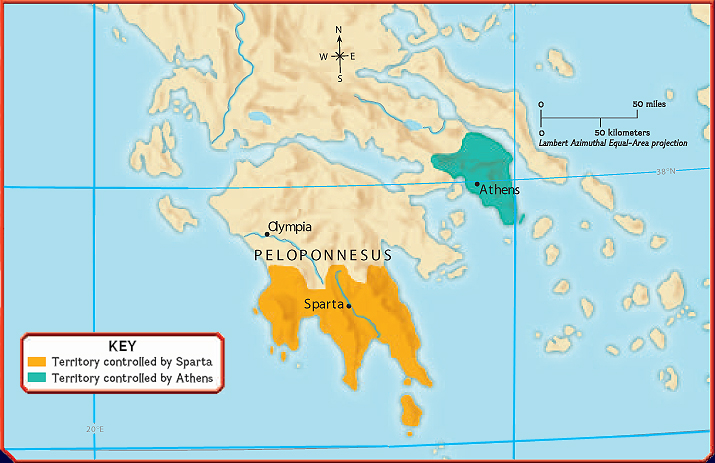 How many miles apart were Sparta and Athens?Which city-state’s geography might make it more open to attack in a military battle and why?Document 5The small number of citizens made a direct democracy possible in Athens.Comparing GovernmentsIn Athens, how was a law approved?Which government granted the right to vote to more of its population? Explain.Athenian DemocracyAmerican DemocracyType of DemocracyDirect              RepresentativeRight to VoteOnly adult males born in AthensAll citizens, male and female age 18 or overLawsProposed by the council and approved by a majority in the assemblyApproved by both houses of Congress and signed by the presidentCitizen InvolvementCitizens with voting rights can vote for or against any lawCitizens with voting rights can vote for or against the officials who make the laws